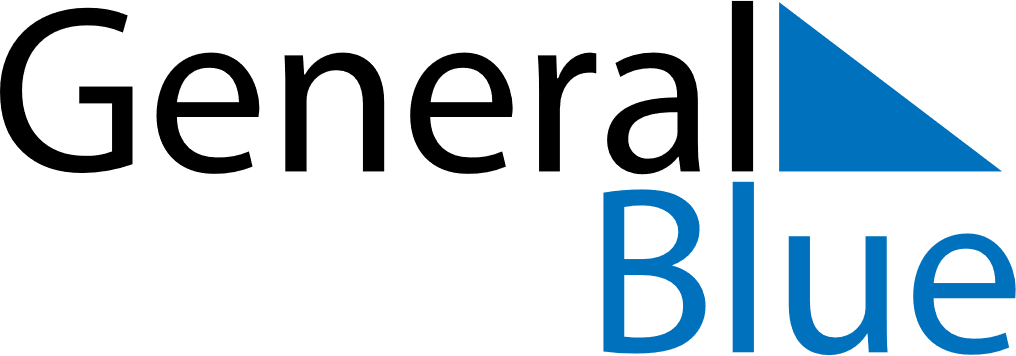 February 2020February 2020February 2020IcelandIcelandSundayMondayTuesdayWednesdayThursdayFridaySaturday12345678910111213141516171819202122Woman’s Day23242526272829BolludagurSprengidagurAsh Wednesday